            РЕШЕНИЕ	         КАРАР                   16 апреля 2015г	г.Елабуга	                                      № 513О внесении изменений в решение Совета Елабужского муниципального района от 19.02.2015г № 490 «О передаче осуществления части полномочий органов местного самоуправления Елабужского муниципального района органам местного самоуправления сельских поселений Елабужского муниципального района»В соответствии с частью 4 статьи 15 Федерального закона от 06.10.2003г №131-ФЗ «Об общих принципах организации местного самоуправления в Российской Федерации» и на основании решения Совета Елабужского муниципального района от 19.02.2015г №489 «О порядке заключения соглашений о передаче (принятии) части полномочий по решению вопросов местного значения между органами местного самоуправления района и органами местного самоуправления поселений», Совет Елабужского муниципального района РЕШИЛ:1. Передать часть полномочий по решению вопросов местного значения, решаемых органами местного самоуправления района на территориях сельских поселений, входящих в состав Елабужского муниципального района органам местного самоуправления соответствующих сельских поселений:  - утверждение генеральных планов поселения (документов территориального планирования), утверждение местных нормативов градостроительного проектирования поселений, утверждение правил землепользования и застройки поселений и проведение публичных слушаний по указанным вопросам.2. Организационному отделу  Совета Елабужского муниципального района направить настоящее решение в адрес Советов сельских поселений, входящих в состав Елабужского муниципального района, в целях рассмотрения вопроса принятия части полномочий по решению вопросов местного значения. 3. Финансово-бюджетной палате Елабужского муниципального района при наличии решения соответствующего сельского поселения предусмотреть в бюджете района передаваемые межбюджетные трансферты на осуществление части полномочий по решению вопросов местного значения.4. Контроль за исполнением настоящего решения возложить на комиссию по вопросам муниципального устройства, правопорядку и депутатской этике.       Председатель                                                                            Г.Е.  ЕмельяновСОВЕТ ЕЛАБУЖСКОГО МУНИЦИПАЛЬНОГОРАЙОНАРЕСПУБЛИКИ ТАТАРСТАН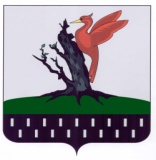 ТАТАРСТАН РЕСПУБЛИКАСЫАЛАБУГА  МУНИЦИПАЛЬРАЙОН   СОВЕТЫ